Zajęcia logopedyczneKlasa: SB, klasa III (J.Kozł, J. Kol, K.W)Nauczyciel: Dorota KondraciukTemat: Automatyzacja głoski /sz/ w zdaniachProszę o wykonanie poniższych ćwiczeńTermin realizacji: do 04.05.2020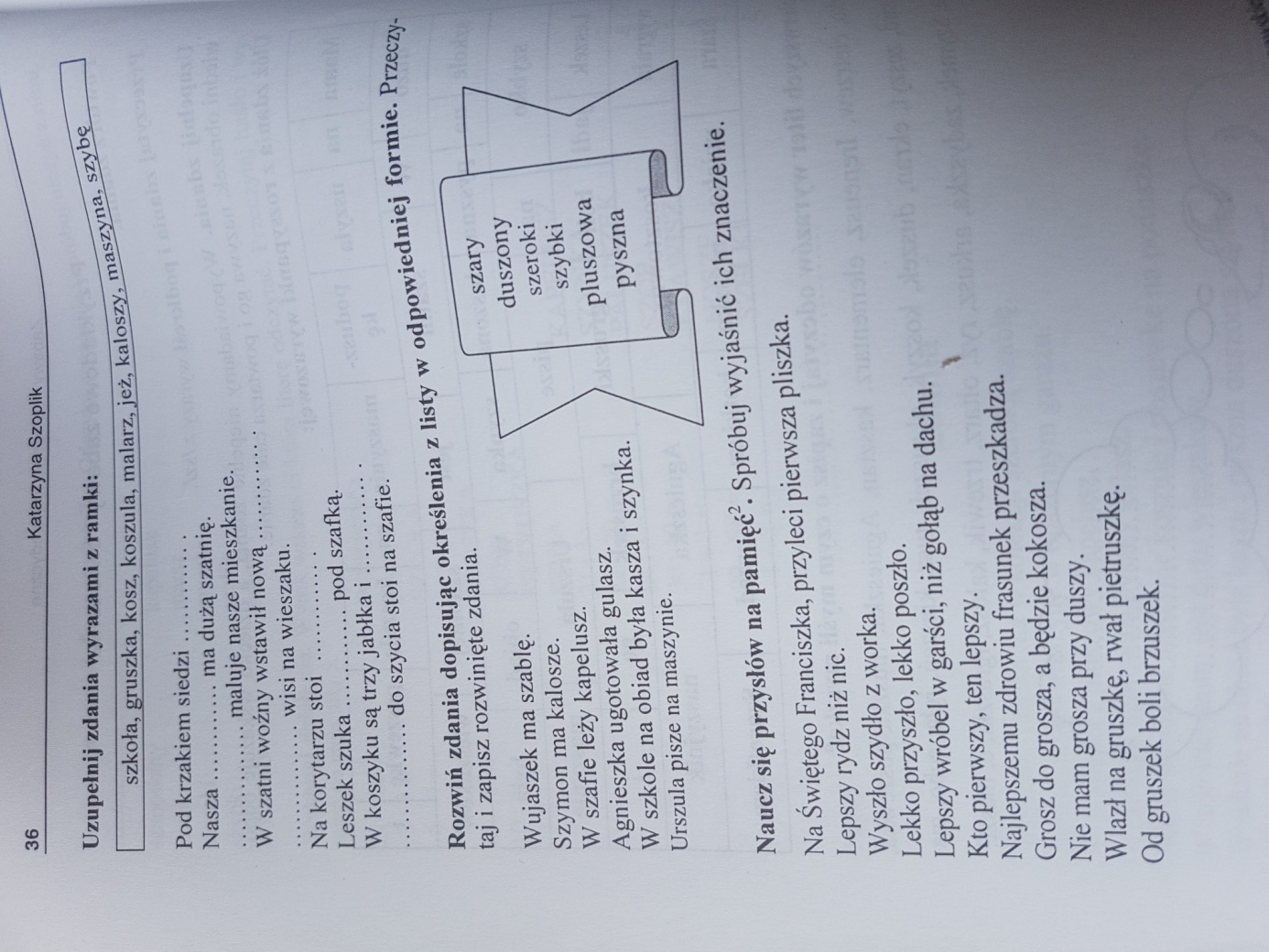 